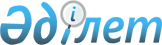 Об утверждении Правил ведения Реестра государственных воздушных судов Республики Казахстан и выдачи свидетельства о государственной регистрации государственных воздушных судов Республики Казахстан
					
			Утративший силу
			
			
		
					Приказ Министра обороны Республики Казахстан от 23 июля 2007 года № 210. Зарегистрирован в Министерстве юстиции Республики Казахстан 17 августа 2007 года № 4879. Утратил силу приказом Министра обороны Республики Казахстан от 18 мая 2011 года № 220

      Сноска. Утратил силу приказом Министра обороны РК от 18.05.2011 № 220.      В соответствии со статьей 26 Закона Республики Казахстан "Об использовании воздушного пространства и деятельности авиации Республики Казахстан", ПРИКАЗЫВАЮ: см.Z100339

      1. Утвердить прилагаемые Правила ведения Реестра государственных воздушных судов Республики Казахстан и выдачи свидетельства о государственной регистрации государственных воздушных судов Республики Казахстан. 

      2. Контроль за ведением Реестра государственных воздушных судов Республики Казахстан и выдачей свидетельства о государственной регистрации государственных воздушных судов Республики Казахстан возложить на главнокомандующего Силами воздушной обороны Вооруженных Сил Республики Казахстан. 

      3. Настоящий приказ вводится в действие со дня государственной регистрации в Министерстве юстиции Республики Казахстан.       Министр обороны       "СОГЛАСОВАНО"                        "СОГЛАСОВАНО" 

      Министр внутренних дел               Председатель Комитета

      Республики Казахстан                 Национальной безопасности

      25 мая 2007 года                     Республики Казахстан 

                                           21 июля 2007 года 

Утверждены             

приказом Министра обороны    

Республики Казахстан       

от 23 июля 2007 г. N 210     

  Правила ведения Реестра государственных воздушных судов 

Республики Казахстан и выдачи свидетельства о государственной регистрации государственных воздушных судов

Республики Казахстан  1. Общие положения 

      1. Настоящие Правила ведения Реестра государственных воздушных судов Республики Казахстан и выдачи свидетельства о государственной регистрации государственных воздушных судов Республики Казахстан (далее - Правила) разработаны в соответствии с требованиями Закона Республики Казахстан "Об использовании воздушного пространства и деятельности авиации Республики Казахстан". см.Z100339

      Правила определяют порядок ведения Реестра государственных воздушных судов Республики Казахстан (далее - Реестр) и порядок выдачи свидетельства о государственной регистрации государственных воздушных судов Республики Казахстан (далее - Свидетельство). 

      2. Государственные воздушные суда Республики Казахстан подлежат обязательной государственной регистрации в Реестре. 

      3. Ведение Реестра и выдача Свидетельства осуществляется Управлением главнокомандующего Силами воздушной обороны Вооруженных Сил Республики Казахстан (далее - уполномоченный орган).  

  2. Порядок ведения Реестра и выдачи Свидетельства 

      4. Для государственной регистрации воздушного судна, переводимого в категорию государственного, государственный орган (учреждение), в ведение которого поступило воздушное судно, представляет в уполномоченный орган следующие документы: 

      1) заявку согласно приложению 1 к Правилам; 

      2) акт приема-передачи воздушного судна; 

      3) копии соответствующих документов, подтверждающих прием (приобретение) воздушного судна; 

      4) документ, подтверждающий исключение воздушного судна из соответствующего реестра воздушных судов (для гражданских воздушных судов и воздушных судов иностранных государств). 

      На основании представленных документов, уполномоченный орган вносит государственное воздушное судно в Реестр и выдает Свидетельство согласно приложению 2 к Правилам. 

      5. Для исключения государственного воздушного судна из Реестра, государственный орган (учреждение), в ведении которого находится государственное воздушное судно, представляет в уполномоченный орган следующие документы: 

      1) заявку согласно приложению 3 к Правилам; 

      2) Свидетельство; 

      3) акт приема-передачи воздушного судна; 

      4) копии соответствующих документов, подтверждающих передачу (продажу) государственного воздушного судна иностранному государству, или перевод государственного воздушного судна в категорию гражданских (экспериментальных), или списание государственного воздушного судна. 

      На основании представленных документов, уполномоченный орган исключает государственное воздушное судно из Реестра и выдает документ об его исключении в виде выписки из Реестра. 

      6. Внесение государственного воздушного судна в Реестр или исключение его из Реестра производится на основании заключения руководителя уполномоченного органа, либо лица, его замещающего, в течение 5 рабочих дней со дня поступления заявки с приложением соответствующих документов. 

      7. Свидетельство является документом, удостоверяющим, что государственное воздушное судно зарегистрировано в Реестре. При утере или хищении Свидетельства, выдается его дубликат. Для получения дубликата необходимо представить в уполномоченный орган документы, подтверждающие факт утери или хищения свидетельства. 

      8. Изменения в раздел Свидетельства "Отметки о передаче государственного воздушного судна" вносятся при передаче государственного воздушного судна из одного государственного органа (учреждения) в другой. Для внесения изменений в Свидетельство в уполномоченный орган представляется донесение на убывшее государственное воздушное судно в установленном порядке, с приложением Свидетельства. 

      9. Ежегодно к 1 декабря государственные органы (учреждения) представляют в уполномоченный орган отчет о пономерном наличии и состоянии государственных воздушных судов и установленных на них авиационных двигателей (далее - Отчет) в установленном порядке. 

      10. Ежегодно на 20 декабря уполномоченным органом производится сверка Реестра по представленным Отчетам. 

      11. Реестр хранится в секретной части уполномоченного органа. Документы, представленные в уполномоченный орган в соответствии с Правилами, хранятся в отдельном деле в течение всего срока эксплуатации государственного воздушного судна и по истечению одного года после его списания уничтожаются в установленном порядке. 

Приложение 1                          

к Правилам ведения Реестра            

государственных воздушных             

судов Республики Казахстан и          

выдачи свидетельства о                

государственной регистрации           

государственных воздушных             

судов Республики Казахстан            

_____________________________________ 

(наименование уполномоченного органа) 

                                    ЗАЯВКА 

        о государственной регистрации государственного воздушного судна 

                             Республики Казахстан       Прошу зарегистрировать ________________________________________ 

                                     (тип воздушного судна) 

полный заводской номер ______________________________________________ 

дата изготовления (дата приемки военным представителем)______________ 

с установленными авиационными двигателями____________________________ 

_____________________________________________________________________ 

           (тип и заводские номера авиационных двигателей) 

принадлежащее _______________________________________________________ 

                            (эксплуатант и его адрес) 

поступившее от ______________________________________________________ 

на основании ________________________________________________________ 

в Реестре государственных воздушных судов Республики Казахстан и выдать 

на него свидетельство о государственной регистрации государственного 

воздушного судна Республики Казахстан. 

      Дополнительные сведения: 

      1. Категория (назначение воздушного судна) ____________________ 

      2. Максимальная взлетная масса, кг ____________________________ 

      Приложения: ___________________________________________________ 

_______________________________  ____________  ______________________ 

(руководитель государственного     (подпись)     (инициалы, фамилия) 

      органа, учреждения) 

      М.П. 

"___" _________ 20___г. 

Заключение:__________________________________________________________ 

_______________________________  _____________  _____________________ 

(руководитель уполномоченного      (подпись)     (инициалы, фамилия) 

            органа) 

      М.П. 

"___" _________ 20___г. 

Приложение 2                          

к Правилам ведения Реестра            

государственных воздушных             

судов Республики Казахстан и          

выдачи свидетельства о                

государственной регистрации           

государственных воздушных             

судов Республики Казахстан            

_____________________________________ 

(наименование уполномоченного органа)                                 ГЕРБ 

                          Уполномоченный орган 

____________________________________________________________________ 

                              СВИДЕТЕЛЬСТВО 

    о государственной регистрации государственного воздушного судна 

                          Республики Казахстан 

                                  N_____          5. Эксплуатант_________________________________________________ 

      6. Настоящим удостоверяется, что государственное воздушное судно 

в установленном порядке зарегистрировано в Реестре государственных 

воздушных судов Республики Казахстан в соответствии с законодательством 

Республики Казахстан. _______________________________  ____________  ______________________ 

(руководитель уполномоченного     (подпись)     (инициалы, фамилия) 

            органа) 

      М.П. 

"___" _________ 20___г. 

__________________________ 

Примечание: * заполняется для государственного воздушного судна, 

занятого в международной аэронавигации (оборотная сторона)               ОТМЕТКИ О ПЕРЕДАЧЕ ГОСУДАРСТВЕННОГО ВОЗДУШНОГО СУДНА       Эксплуатант____________________________________________________       Основание _____________________________________________________ _______________________________  ____________  ______________________ 

(руководитель уполномоченного     (подпись)     (инициалы, фамилия) 

            органа) 

      М.П. 

"___" _________ 20___г. 

         Эксплуатант____________________________________________________       Основание _____________________________________________________ _______________________________  ____________  ______________________ 

(руководитель уполномоченного     (подпись)     (инициалы, фамилия) 

            органа) 

      М.П. 

"___" _________ 20___г.       Эксплуатант____________________________________________________       Основание _____________________________________________________ _______________________________  ____________  ______________________ 

(руководитель уполномоченного     (подпись)     (инициалы, фамилия) 

          органа) 

      М.П. 

"___" _________ 20___г. 

Приложение 3                          

к Правилам ведения Реестра            

государственных воздушных             

судов Республики Казахстан и          

выдачи свидетельства о                

государственной регистрации           

государственных воздушных             

судов Республики Казахстан            

_____________________________________ 

(наименование уполномоченного органа) 

                                   ЗАЯВКА 

         об исключении государственного воздушного судна из Реестра 

            государственных воздушных судов Республики Казахстан       Прошу исключить из Реестра государственных воздушных судов 

Республики Казахстан_________________________________________________ 

                       (тип государственного воздушного судна) 

полный заводской номер ______________________________________________ с установленными авиационными двигателями____________________________ 

_____________________________________________________________________ 

         (тип и заводские номера авиационных двигателей) 

свидетельство о государственной регистрации государственного воздушного 

судна Республики Казахстан N ____ выданное "__"___________ 200__ г. 

государственный и регистрационный опознавательные знаки _____________ 

_____________________________________________________________________ принадлежащее _______________________________________________________ 

                          (эксплуатант и его адрес) 

в связи с ___________________________________________________________ Дополнительные сведения: 

1. Категория (назначение воздушного судна)___________________________ 

2. Максимальная взлетная масса, кг___________________________________ 

      Приложения:____________________________________________________ _______________________________  ____________  ______________________ 

(руководитель государственного     (подпись)     (инициалы, фамилия) 

      органа, учреждения) 

      М.П. 

"___" _________ 20___г. Заключение:__________________________________________________________ _______________________________  ____________  ______________________ 

(руководитель уполномоченного     (подпись)     (инициалы, фамилия) 

          органа) 

      М.П. 

"___" _________ 20___г. 
					© 2012. РГП на ПХВ «Институт законодательства и правовой информации Республики Казахстан» Министерства юстиции Республики Казахстан
				1. Тип 

государственного 

воздушного судна 2. Полный 

заводской номер 

государственного 

воздушного судна 3. Год 

выпуска 4. Государственный 

и регистрационный 

опознавательные 

знаки * 